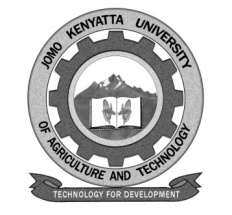 W1-2-60-1-6JOMO KENYATTA UNIVERSITY OF AGRICULTURE AND TECHNOLOGYUNIVERSITY EXAMINATIONS 2019/2020FOURTH YEAR FIRST SEMESTER EXAMINATION FOR THE DEGREE OF BACHELOR OF SCIENCE IN COMMUNITY HEALTH AND DEVELOPMENTICH 2405: PROJECT PLANNING AND MANAGEMENTDATE: APRIL, 2020							             TIME: 2 HOURS                   INSTRUCTIONS: 	ANSWER ALL QUESTIONS IN SECTION A  (COMPULSORY) AND ANY OTHER ONE QUESTION IN SECTION BSECTION A: 48 MARKS1.	Briefly describe how you would estimate time that it will take to complete a malaria project.									(6 marks)2.	Outline the developmental stages of a team.					(6 marks)3.	Explain the methods of estimating time for project.				(6 marks)4.	Write short notes on the Gantt Chart.					(6 marks)5.	State and briefly describe the importance of planning in project management.													(6 marks)6.	Outline six elements of the Logical Framework.				(6 marks)7.	Describe strategies for enhancing team motivation in the implementation of a 	project.									(6 marks)8.	Briefly describe six characteristics of a project.				(6 marks)SECTION B: 22 MARKS9.	Discuss the components of a Project proposal.				(22 marks)10.	You have been assigned a task to evaluate a HIV prevention project in  Gachororo slum.	Describe the following:-	a.	Purpose of project evaluation.					(5 marks)	b.	Elements that will be evaluated.					(2 marks)c.	When evaluation will be done.					(5 marks)d.	Who will conduct the evaluation.					(5 marks)e.	Anticipated challenges.						(5 marks)11.	Identify and discuss the major stages in project life cycles.			(22 marks)